Wielkopolska Izba Aptekarska, Lubelski Uniwersytet Medyczny wraz z firmą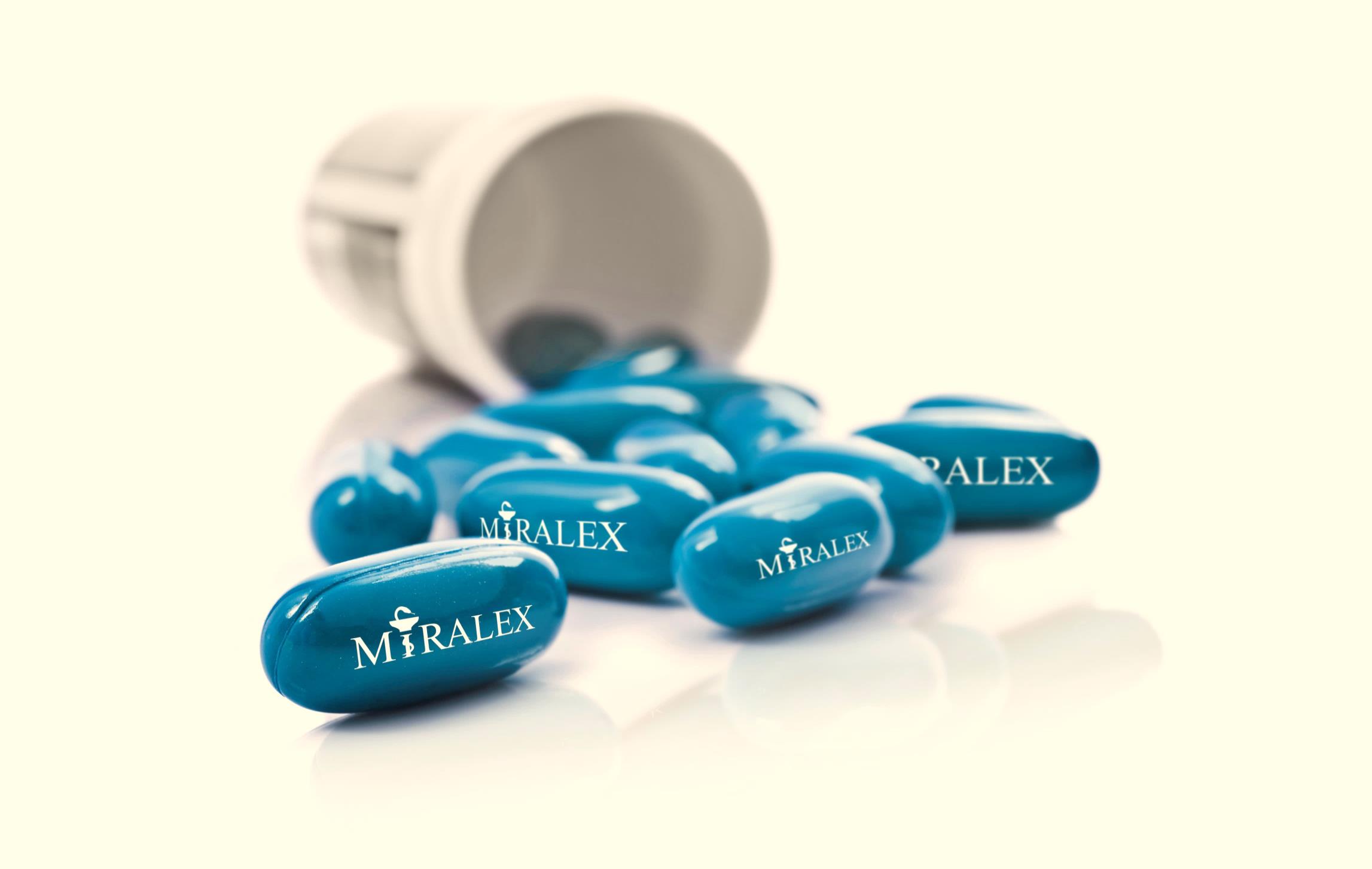 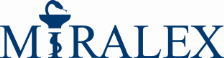 mają przyjemność zaprosić Państwa na Posiedzenie Naukowo – Szkoleniowektóre odbędzie się:26 września 2018 r. w godz. 17.00 - 19.15Piła, Hotel Gromada al. Piastów 15w ramach którego  przewidziane są następujące wykłady:        Posiedzenie I17.00 – 17.30„Mleko modyfikowane  - jak doradzić młodej mamie”mgr Ewa Bielak17.30– 17.45„GLUCO test, innowacyjna formuła glukozy 75gdo wykonywania testu tolerancji glukozy u kobiet ciężarnych”mgr Danuta Radziewicz17.45 – 18.00Przerwa kawowaPosiedzenie II18.00 – 18.30„Paznokcie u nóg - jak o nie dbać? Choroby paznokci, pielęgnacja,specjalistyczna pielęgnacja stóp“mgr Agnieszka Skiba18.30– 19.00„Rola opatrunków specjalistycznych w leczeniu ran o różnej etnologii”mgr Monika Stołecka,  Convatec Każdy uczestnik posiedzenia otrzyma upominek !UDZIAŁ W SZKOLENIU JEST BEZPŁATNY!Zgłoszenia (Imię, Nazwisko, Apteka)  przyjmowane są  pod  e-mail: slowinska@miralex.pl   lub  telefonicznie  506-027-613 Każdy uczestnik konferencji otrzyma 6  punktów edukacyjnych (miękkie)  w ramach szkoleń ciągłych.(2 pkt. przyznane są przez Wielkopolską Izbę Aptekarską oraz 4 pkt. przyznane przez Uniwersytet Medyczny z Lublina)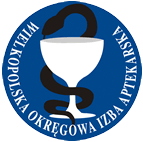 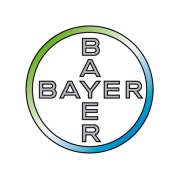 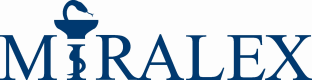 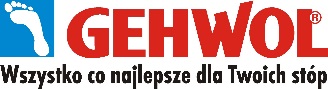 